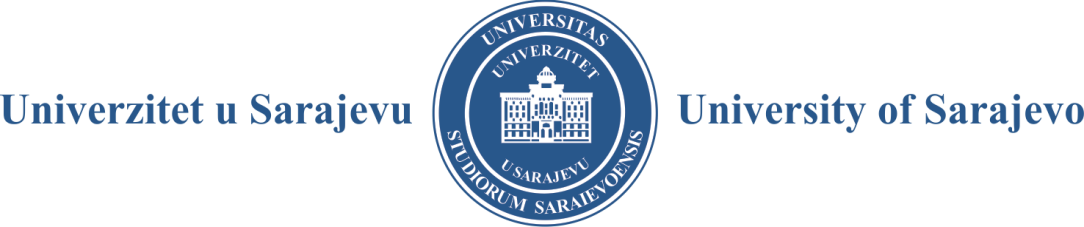 - SENAT -Broj: 01-5617-1/17         Sarajevo, 27. 09. 2017. godineZ A P I S N I K SA 11. REDOVNE SJEDNICE SENATAODRŽANE 27. 09. 2017. GODINEPrisutni članovi Senata: prof. dr. Rifat Škrijelj, predsjedavajući, prof. Marina Finci, prof. dr. Mersad Čuljević, prof. dr. Amir Čaušević (po ovlaštenju), prof. dr. Vedad Silajdžić (po ovlaštenju), prof. dr. Abdulah Akšamović (po ovlaštenju), prof. dr. Zuhdija Hasanović, prof. dr. Admir Hadžikadunić (po ovlaštenju), prof. dr. Šaćir Filandra, prof. dr. Safet Kapo, prof. dr. Samir Čaušević, prof. dr. Dijana Avdić, prof. dr. Davorka Završnik, prof. dr. Salih Fočo, prof. dr. Mustafa Hrasnica, prof. dr. Darko Tomašević, prof. dr. Đerzija Begić-Hajdarević, prof. dr. Amela Kulenović, prof. dr. Senad Kazić, prof. dr. Fatih Destović, prof. dr. Drena Gadžo (po ovlaštenju), prof. dr. Hajrija Sijerčić-Čolić, prof. dr. Mustafa Memić, prof. dr. Muhamed Ajanović, prof. dr. Mirza Dautbašić, prof. dr. Nihad Fejzić, prof. dr. Nezir Krčalo, dr. Sanin Haverić (po ovlaštenju), dr. sc. Rasim Muratović, dr. sc. Senija Milišić, dr. sc. Adnan Kadrić, mr. sc. Aida Kršo (po ovlaštenju), gđa Bedita Islamović (po ovlaštenju), te predstavnici Studentskog parlamenta Univerziteta u Sarajevu: Merim Serdarević, predsjednik SPUS-a, Azra Dizdar, Bakir Sijerčić, Alma Strika, Mirela Mujović, Resul Alić i Melis Aščić. Ostali prisutni: prof. dr. Izet Rađo, prof. dr. Aida Hodžić, prof. dr. Aleksandra Nikolić, prof. dr. Maida Čohodar-Husić, prof. dr. Željko Šain i prof. Zijad Mehić, prorektori, Mirza Ibrahimović, student drugog ciklusa studija Fakulteta sporta i tjelesnog odgoja – student-prorektor, dr. sc. Suvad Konaković, generalni sekretar Univerziteta u Sarajevu, Berina Smajlović i Mirnes Ibrić, Služba za pravne poslove, Armina Bukvić-Uštović, Služba za nastavu, Rijana Jusufbegović, savjetnica predsjednika Studentskog parlamenta, Tarik Kapur, pravobranilac Studentskog parlamenta.Odsutni članovi Senata: prof. dr. Sebija Izetbegović.Sjednica je počela sa radom u 13:00 sati.Predsjedavao je rektor Univerziteta u Sarajevu prof. dr. Rifat Škrijelj.Prije usvajanja dnevnog reda rektor Univerziteta prof. dr. Rifat Škrijelj je riječ dao generalnom sekretaru dr. sc. Suvadu Konakoviću da izvijesti Senat Univerziteta o materijalima koji su uvršteni u dnevni red i stručnim mišljenjima koje je pripremio u skladu sa čl. 126. Zakona o visokom obrazovanju („Službene novine Kantona Sarajevo“, br. 33/17). Generalni sekretar dr. sc. Suvad Konaković je tom prilikom naveo da su prema odredbama spomenutog člana organizacione jedinice dužne dostavljati stručna mišljenja sekretara o zakonitosti materijala koji se upućuju Senatu Univerziteta. U vezi s navedenim je istakao da je potrebno, kada je u pitanju izbor dr. Selme Šabanagić-Hajrić u zvanje docenta za oblast neurologija koji je upućen od Medicinskog fakulteta, posebno obratiti pažnju na nekoliko činjenica, a koje je naveo u stručnom mišljenju. Nakon što je upoznao Senat o navedenim činjenicama, generalni sekretar je istakao da o dostavljenom prijedlogu Senat ne može odlučivati jer nije u saglasnosti sa čl. 99, a u vezi sa čl. 100. Zakona o visokom obrazovanju, prečišćeni tekst („Službene novine Kantona Sarajevo“, br. 42/13). Nakon ove konstatacije rektor Univerziteta prof. dr. Rifat Škrijelj je navedeni materijal povukao s dnevnog reda.Prof. dr. Željko Šain, prorektor za finansije Univerziteta u Sarajevu, zatražio je da se s dnevnog reda povuče tačka ad-6. „Prijedlog Pravilnika o plaćama i naknadama osoblja u Rektoratu Univerziteta u Sarajevu“ radi daljnjeg usaglašavanja.Nakon što su članovi Senata prihvatili navedene prijedloge, usvojen je sljedećiD N E V N I  R E DUsvajanje zapisnika sa 10. redovne sjednice Senata Univerziteta u Sarajevu od 19. 07. 2017. godine i 8. vanredne sjednice Senata Univerziteta u Sarajevu od 06. 09. 2017. godine.a)  Izbori u akademska i naučna zvanjab)  Raspisivanje konkursa za izbor akademskog osobljac)  Donošenje odluke o ekvivalenciji izvršenih izbora u zvanje Podnosilac: Šumarski fakultetd)  Angažman akademskog osoblja sa drugih univerzitetaa) Doktorati naukab) Lista kandidata za III ciklus studijaPodnosilac: Poljoprivredno-prehrambeni fakulteta) Saglasnosti na nastavne planove i programeb) Izmjena naziva studijskog programa      Podnosilac: Građevinski fakultetc) Prijedlozi za raspisivanje konkursa za upis kandidata na treći ciklus studija (doktorski       studij) u studijskoj 2017/2018. godiniPodnosioci: Prirodno-matematički fakultet i Građevinski fakultetd) Prijedlog Odluke o dopuni Odluke o utvrđivanju naučnih oblasti i matičnih predmeta na      Prirodno-matematičkom fakultetu Univerziteta u Sarajevu i Fakultetu za upravuSavjet za naukuPrijedlog Strategije razvoja NI/UIR-a na Univerzitetu u SarajevuIzvjestilac: prof. dr. Izet Rađo, prorektor za NIR Univerziteta u SarajevuPrijedlog Odluke o prijedlogu visine troškova postupka ekvivalencija na Univerzitetu u Sarajevu Izvjestilac: prof. dr. Aida Hodžić, prorektor za nastavu i studentska pitanja Univerziteta u SarajevuUsvajanje izmjena i dopuna Akademskog kalendara Univerziteta u Sarajevu za studijsku 2017/2018. godinuIzvjestilac: prof. dr. Aida Hodžić, prorektorica za nastavu i studentska pitanja Univerziteta u SarajevuMeđunarodna saradnjaIzvjestilac: prof. dr. Aleksandra Nikolić, prorektorica za međunarodnu saradnju Univerziteta u SarajevuIzdavački savjetIzvjestilac: prof. dr. Maida Čohodar-Husić, prorektorica za kvalitet Univerziteta u SarajevuIzvještaj Komisije za provođenje postupka stručnog priznavanja inozemnih visokoškolskih kvalifikacijaIzvjestilac: prof. dr. Aida Hodžić, prorektorica za nastavu i studentska pitanja Univerziteta u Sarajevua) Realizacija upisa u prvu godinu prvog ciklusa studija i integriranog studija na Univerzitetu u Sarajevu u studijskoj 2017/2018. godiniIzvjestilac: prof. dr. Aida Hodžić, prorektorica za nastavu i studentska pitanja Univerziteta u Sarajevub) Produženje drugog prijemnog rokaPodnosilac: Grupacija medicinskih nauka Izvjestilac: prof. dr. Nihad Fejzić, predsjednik Grupacije medicinskih naukaStudentska pitanjaInformacije</SPAN><SPAN lang=EN-US style="FONT-SIZE: 14pt; FONT-FAMILY: Garamond; mso-bidi-font-size: 10.0pt; mso-ansi-language: EN-US"><o:p></o:p></SPAN><SPAN lang=EN-US style="FONT-SIZE: 14pt; FONT-FAMILY: Garamond; mso-bidi-font-size: 10.0pt; mso-ansi-language: EN-USInformacija o korigovanom Zbirnom finansijskom izvještaju Univerziteta u Sarajevu za 2016. godinu Informacija o korigiranom Zbirnom finansijskom izvještaju Univerziteta u Sarajevu za 2016. godinu.T O K   S J E D N I C EAd-1.	Jednoglasno i bez primjedbi usvojeni su Zapisnik sa 10. redovne sjednice Senata Univerziteta u Sarajevu od 19. 07. 2017. godine i Zapisnik sa 8. vanredne sjednice Senata Univerziteta u Sarajevu od 06. 09. 2017. godine.Ad-2.U skladu sa Zakonom o visokom obrazovanju Kantona Sarajevo i Statutom Univerziteta u Sarajevu, Senat Univerziteta u Sarajevu izvršio je izbor u akademska i naučna zvanja, kako slijedi: AKADEMIJA SCENSKIH UMJETNOSTI Mirsad Purivatra u zvanje redovnog profesora za oblast produkcija. Saša Peševski u zvanje višeg asistenta za oblast audiovizuelne umjetnosti.EKONOMSKI FAKULTETDr. Emina Resić u zvanje redovnog profesora za oblast kvantitativna ekonomija.Dr. Elvir Čizmić u zvanje redovnog profesora za oblast menadžment i organizacija. Dr. Jasmina Selimović u zvanje vanrednog profesora za oblast finansije.Dr. Almira Arnaut-Berilo u zvanje vanrednog profesora za oblast kvantitativna ekonomija.Dr. Kemal Kačapor u zvanje docenta za oblast menadžment i informacioni sistemi. Anes Hrnjić, MA, u zvanje višeg asistenta za oblast menadžment i organizacija.ELEKTROTEHNIČKI FAKULTET Dr. Adnan Mujezinović u zvanje docenta za naučnu oblast elektroenergetika.FAKULTET ZA KRIMINALISTIKU, KRIMINOLOGIJU I SIGURNOSNE STUDIJE Dr. Elvira Čekić u zvanje docenta za predmet Psihologija (sa dijelom radnog vremena do 30%). FAKULTET ISLAMSKIH NAUKADr. Senad Ćeman u zvanje višeg asistenta za naučnu oblast fikh.FAKULTET SPORTA I TJELESNOG ODGOJADr. Lejla Šebić u zvanje vanrednog profesora za naučnu oblast sportovi.Dr. Slavenko Likić u zvanje vanrednog profesora za naučnu oblast bazični sportovi.Dr. Haris Alić u zvanje vanrednog profesora za naučnu oblast organizacija i upravljanje u sportu.Dr. Izet Bajramović u zvanje vanrednog profesora za naučnu oblast transformacioni procesi u sportu.Dr. Amel Mekić u zvanje vanrednog profesora za naučnu oblast borilački sportovi.Dr. Mensur Vrcić u zvanje vanrednog profesora za naučnu oblast sportovi.Dr. Eldin Jelešković u zvanje vanrednog profesora za naučnu oblast organizacija i upravljanje u sportu.FAKULTET ZA SAOBRAĆAJ I KOMUNIKACIJEDr. Abidin Deljanin u zvanje redovnog profesora za oblast cestovni saobraćaj.Dr. Fadila Kiso u zvanje redovnog profesora za oblast cestovni saobraćaj.Dr. Nedžad Branković u zvanje vanrednog profesora za oblast željeznički saobraćaj.Dr. Suada Dacić u isto zvanje, zvanje vanrednog profesora za oblast cestovni saobraćaj.Elma Plasto-Plećan, MA, u zvanje višeg asistenta za oblast cestovni saobraćaj.Ermin Muharemović, MA, u zvanje višeg asistenta za oblast komunikacijske tehnologije.Mr. Mirza Berković u zvanje višeg asistenta za oblast cestovni saobraćaj.Adis Mlinarić, dipl. el. ing., u zvanje asistenta za oblast komunikacijske tehnologije.FAKULTET POLITIČKIH NAUKADr. Nermina Mujagić u zvanje redovnog profesora za oblast politologija.FILOZOFSKI FAKULTETDr. Almir Bašović u zvanje vanrednog profesora za naučnu oblast komparativna književnost.Dr. Amra Šačić u zvanje docenta za naučnu oblast svjetska i bosanskohercegovačka historija – stari vijek.Dr. Ena Begović-Sokolija u zvanje docenta za naučnu oblast hrvatska književnost.Dr. Nejla Kalajdžisalihović u zvanje docenta za naučnu oblast anglistika.Džejla Khattab, MA, u zvanje višeg asistenta za naučnu oblast bibliotekarstvo.Mirela Boloban, MA, u zvanje višeg asistenta za naučnu oblast romanistika: italijanska književnost.GRAĐEVINSKI FAKULTETDr. Džanina Omićević u zvanje docenta za naučnu oblast geodezija i geoinformatika.INSTITUT ZA GENETIČKO INŽENJERSTVO I BIOTEHNOLOGIJUJasna Hanjalić, MA, u zvanje višeg stručnog saradnika za oblast molekularna genetika.MEDICINSKI FAKULTETDr. Aida Hasanović u zvanje redovnog profesora za oblast anatomija.Mr. Šejla Cerić u zvanje višeg asistenta za oblast radiologija i nuklearna medicina.Mr. Almir Pašagić u zvanje višeg asistenta za oblast porodična/obiteljska medicina.MAŠINSKI FAKULTETDr. Azrudin Husika u zvanje vanrednog profesora za naučnu oblast procesno, energetsko i okolinsko mašinstvo.Dr. Jasmin Terzić u isto zvanje, zvanje docenta za naučnu oblast odbrambene tehnologije.ORIJENTALNI INSTITUTDr. Adnan Kadrić u naučno zvanje naučnog savjetnika za oblast turski jezik i književnost.PEDAGOŠKI FAKULTETDr. Mirzana Pašić-Kodrić u zvanje docenta za predmete Književnost za djecu (I-II), Uvod u književnost (I-II) i Književnost Bosne i Hercegovine i južnoslavenske književnosti (I-II).Dr. Sanela Nesimović u zvanje docenta za predmete Metodika nastave matematike (I-IV) i Metodika razvoja matematskih pojmova (I-III).POLJOPRIVREDNO-PREHRAMBENI FAKULTETDr. Zilha Ašimović u zvanje redovnog profesora za oblast biohemija u poljoprivredi i prehrambenoj tehnologiji.PRIRODNO-MATEMATIČKI FAKULTETDr. Saida Ibragić u zvanje docenta za oblasti organska hemija i biohemija.Donesene su odluke o raspisivanju konkursa za izbore akademskog i naučnog osoblja na: Akademiji likovnih umjetnosti, Arhitektonskom fakultetu, Ekonomskom fakultetu, Fakultetu zdravstvenih studija, Farmaceutskom fakultetu, Fakultetu za upravu, Filozofskom fakultetu, Građevinskom fakultetu, Institutu za historiju, Mašinskom fakultetu, Medicinskom fakultetu, Pedagoškom fakultetu, Prirodno-matematičkom fakultetu i Šumarskom fakultetu Univerziteta u Sarajevu.Donesena je odluka o ekvivalenciji izvršenih izbora po prijedlogu Vijeća Šumarskog fakulteta Univerziteta u Sarajevu.Donesene su odluke o davanju saglasnosti za angažman na: Arhitektonskom fakultetu, Elektrotehničkom fakultetu, Fakultetu sporta i tjelesnog odgoja, Filozofskom fakultetu i Građevinskom fakultetu.Ad-3.Doktorati – treći ciklus studija (doktorski studij)Jednoglasno su donesene odluke kojima se obrazuju sljedeće komisije za ocjenu uvjeta kandidata i podobnosti teme doktorske disertacije:ARHITEKTONSKI FAKULTET3.1. Obrazuje se Komisija za ocjenu uvjeta kandidata Azre Smječanin, dipl. ing. arh., i podobnosti teme doktorske disertacije pod naslovom Očuvanje historijskog konteksta kulturnog dobra moguće je samo adekvatnim tretiranjem zaštitnih zona kao alata integriranog planiranja prostora u sljedećem sastavu:dr. Lemja Chabbouh-Akšamija, vanredni profesor, predsjednik,dr. Amir Pašić, redovni profesor, član,dr. Denis Zvizdić, vanredni profesor, član. FAKULTET ISLAMSKIH NAUKA3.2. Obrazuje se Komisija za ocjenu uvjeta kandidata mr. Azre Medare i podobnosti teme doktorske disertacije pod naslovom Bajramijski derviški red – društvena uloga i književno naslijeđe od XV do XVIII st. u sljedećem sastavu:dr. Asim Zubčević, docent, predsjednik,dr. Samir Beglerović, vanredni profesor, član,dr. Ahmet Alibašić, vanredni profesor, član. FAKULTET ZDRAVSTVENIH STUDIJA3.3. Obrazuje se Komisija za ocjenu uvjeta kandidata Vande Zovko-Omeragić, MA, i podobnosti teme doktorske disertacije pod naslovom Procjena efekata kineziterapije FADI indeksom nakon prijeloma skočnog zgloba u sljedećem sastavu:dr. Dijana Avdić, redovni profesor, predsjednik,dr. Edina Tanović, vanredni profesor, član, dr. Emira Švraka, vanredni profesor, član,dr. Samir Bojčić, docent, zamjenski član.FAKULTET ZA KRIMINALISTIKU, KRIMINOLOGIJU I SIGURNOSNE STUDIJE3.4. Obrazuje se Komisija za ocjenu uvjeta kandidata mr. Almira Pustahije i podobnosti teme doktorske disertacije pod naslovom Savremeni terorizam i globalizacija u sljedećem sastavu:dr. Sakib Softić, redovni profesor, predsjednik,dr. Jasmin Ahić, vanredni profesor, član, dr. Bakir Alispahić, docent, član, dr. Goran Kovačević, docent, rezervni član.FILOZOFSKI FAKULTET3.5. Obrazuje se Komisija za ocjenu uvjeta kandidata Erme Ramić-Kunić, MA, i podobnosti teme doktorske disertacije pod naslovom Leksičke varijante Čajničkog evanđelja iz 15. stoljeća u kontekstu proučavanja bosanske redakcijske pismenosti u sljedećem sastavu:dr. Lejla Nakaš, vanredni profesor, član,dr. Amela Šehović, vanredni profesor, član,dr. Senahid Halilović, redovni profesor, član. 3.6. Obrazuje se Komisija za ocjenu uvjeta kandidata Feđe Imamovića, MA, i podobnosti teme doktorske disertacije pod naslovom Struktura pitanja s upitnom riječju u engleskom i bosanskom/hrvatskom/srpskom jeziku i sintaksički proces pomjeranja upitne riječi u sljedećem sastavu:dr. Nedžad Leko, redovni profesor, član,dr. Merima Osmankadić, vanredni profesor, član,dr. Adisa Imamović, vanredni profesor, član. 3.7. Obrazuje se Komisija za ocjenu uvjeta kandidata Tarika Ćušića, MA, i podobnosti teme doktorske disertacije pod naslovom Jezik i grafijske odlike Erlangenskog rukopisa u sljedećem sastavu:dr. Lejla Nakaš, vanredni profesor, član,dr. Hasnija Muratagić-Tuna, redovni profesor, član,dr. Ismail Palić, redovni profesor, član. MEDICINSKI FAKULTET3.8. Obrazuje se Komisija za ocjenu uvjeta kandidata mr. Lejle Dervišević i podobnosti teme doktorske disertacije pod naslovom Ispitivanje potencijalnog neurotoksičnog učinka liposomnog bupivakaina nakon perineuralne i intraneuralne aplikacije u toku perifernih nervnih blokada kod Wistar pacova u sljedećem sastavu:dr. Ilvana Hasanbegović, vanredni profesor, predsjednik,dr. Jasminka Đelilović-Vranić, vanredni profesor, član,dr. Eldan Kapur, vanredni profesor, član. 3.9. Obrazuje se Komisija za ocjenu uvjeta kandidata mr. Dunje Hodžić i podobnosti teme doktorske disertacije pod naslovom Ispitivanje antimikrobne rezistencije gram-negativnih bakterija koje produciraju beta-laktamaze proširenog spektra i kabapenemaze u infekcijama vanbolničkih pacijenata u sljedećem sastavu:dr. Sadeta Hamzić, vanredni profesor, predsjednik,dr. Svjetlana Loga-Zec, vanredni profesor, član,dr. Zaim Jatić, docent, član. 3.10. Obrazuje se Komisija za ocjenu uvjeta kandidata mr. Alme Kandić i podobnosti teme doktorske disertacije pod naslovom Učestalost akušerskih komplikacija, prijevremenog poroda i spontanih abortusa kao posljedica trombofilije u sljedećem sastavu:dr. Sebija Izetbegović, redovni profesor, predsjednik,dr. Alma Sofo-Hafizović, vanredni profesor, član,dr. Esad Pepić, docent, član. Jednoglasno su donesene odluke kojima se verificiraju izvještaji komisija za ocjenu uvjeta kandidata i podobnosti teme doktorske disertacije:EKONOMSKI FAKULTET3.11. Verificira se Izvještaj Komisije za ocjenu uvjeta kandidata Selme Poljić, MA, i podobnosti teme doktorske disertacije pod naslovom Uticaj inovacija poslovnog modela na performanse uspješnosti preduzeća, koji je usvojen od Vijeća Ekonomskog fakulteta Univerziteta u Sarajevu.3.12. Verificira se Izvještaj Komisije za ocjenu uvjeta kandidata mr. Ademira Abdića i podobnosti teme doktorske disertacije pod naslovom Modeli prognoziranja bruto domaćeg proizvoda na primjeru Bosne i Hercegovine, koji je usvojen od Vijeća Ekonomskog fakulteta Univerziteta u Sarajevu.3.13. Verificira se Izvještaj Komisije za ocjenu uvjeta kandidata mr. Jasmine Hurić-Bjelan i podobnosti teme doktorske disertacije pod naslovom Dinamička analiza vanjskog duga i fiskalne održivosti Bosne i Hercegovine, koji je usvojen od Vijeća Ekonomskog fakulteta Univerziteta u Sarajevu.FAKULTET ZA UPRAVU3.14. Verificira se Izvještaj Komisije za ocjenu uvjeta kandidata mr. Mirze Čelika i podobnosti teme doktorske disertacije pod naslovom Aplikacija principa potpunog upravljanja kvalitetom u funkciji unapređenja poslovnih performansi javnih komunalnih preduzeća u Bosni i Hercegovini, koji je usvojen od Vijeća Fakulteta za upravu – pridružene članice Univerziteta u Sarajevu.FAKULTET ZDRAVSTVENIH STUDIJA3.15. Verificira se Izvještaj Komisije za ocjenu uvjeta kandidata Ademira Spahića, MA, i podobnosti teme doktorske disertacije pod naslovom Zdravstveni i nutritivni status studenata koji žive sa roditeljima u odnosu na studente koji žive u studentskim domovima, koji je usvojen od Vijeća Fakulteta zdravstvenih studija Univerziteta u Sarajevu.FAKULTET POLITIČKIH NAUKA3.16. Verificira se Izvještaj Komisije za ocjenu uvjeta kandidata Abdela Alibegovića, MA, i podobnosti teme doktorske disertacije pod naslovom Biotehnološko modificiranje svijeta i savremena sociološka misao, koji je usvojen od Vijeća Fakulteta političkih nauka Univerziteta u Sarajevu.3.17. Verificira se Izvještaj Komisije za ocjenu uvjeta kandidata Borisa Zeca, MA, i podobnosti teme doktorske disertacije pod naslovom Teorije političkog odlučivanja i ustavni model organizacije izvršne vlasti u parlamentarnoj demokratiji Bosne i Hercegovine, koji je usvojen od Vijeća Fakulteta političkih nauka Univerziteta u Sarajevu.3.18. Verificira se Izvještaj Komisije za ocjenu uvjeta kandidata Melike Arifhodžić, MA, i podobnosti teme doktorske disertacije pod naslovom Socio-kulturni aspekti razvoja turizma u savremenom društvu, koji je usvojen od Vijeća Fakulteta političkih nauka Univerziteta u Sarajevu.MAŠINSKI FAKULTET3.19. Verificira se Izvještaj Komisije za ocjenu uvjeta kandidata mr. Miroslava Šajina i podobnosti teme doktorske disertacije pod naslovom Istraživanje uticaja kritičnih parametara klimatskog i dinamičkog okruženja na životni vijek municije u procesu skladištenja, koji je usvojen od Vijeća Mašinskog fakulteta Univerziteta u Sarajevu.3.20. Verificira se Izvještaj Komisije za ocjenu uvjeta kandidata mr. Sabahete Kraljušić i podobnosti teme doktorske disertacije pod naslovom Osjetljivost balističkih parametara municije malog kalibra na male varijacije parametara u tehnološkom procesu proizvodnje, koji je usvojen od Vijeća Mašinskog fakulteta Univerziteta u Sarajevu.3.21. Verificira se Izvještaj Komisije za ocjenu uvjeta kandidata Faruka Razića, MA, i podobnosti teme doktorske disertacije pod naslovom Istraživanja karakterističnih parametara smrtonosne efikasnosti HE projektila sa prirodnom i preformiranom fragmentacijom, koji je usvojen od Vijeća Mašinskog fakulteta Univerziteta u Sarajevu.POLJOPRIVREDNO-PREHRAMBENI FAKULTET3.22. Verificira se Izvještaj Komisije za ocjenu uvjeta kandidata mr. Adnana Hodžića i podobnosti teme doktorske disertacije pod naslovom Genetička i fenotipska varijabilnost populacija borovnice (Vaccinium myrtillus L.) na području Bosne i Hercegovine, koji je usvojen od Vijeća Poljoprivredno-prehrambenog fakulteta Univerziteta u Sarajevu.Jednoglasno su donesene odluke kojima se obrazuju komisije za ocjenu doktorskih disertacija:ARHITEKTONSKI FAKULTET3.23. Obrazuje se Komisija za ocjenu radne verzije doktorske disertacije kandidata Ismeta Krzovića, dipl. ing. arh., pod naslovom Fortifikacioni objekti uz željezničke pruge u Bosni i Hercegovini u sljedećem sastavu:dr. Amir Pašić, redovni profesor, predsjednik,dr. Emir Fejzić, redovni profesor, član,dr. Lemja Chabbouh-Akšamija, vanredni profesor, član. EKONOMSKI FAKULTET3.24. Obrazuje se Komisija za ocjenu radne verzije doktorske disertacije kandidata Irme Đidelije, MA, pod naslovom Determinante štednje i kauzalnost štednje i ekonomskog rasta u Bosni i Hercegovini u sljedećem sastavu:dr. Emina Resić, vanredni profesor, predsjednik,dr. Rabija Somun-Kapetanović, redovni profesor, član, dr. Sead Kreso, redovni profesor, član, dr. Jasmina Osmanković, redovni profesor, član, dr. Muamer Halilbašić, vanredni profesor, član.ELEKTROTEHNIČKI FAKULTET3.25. Obrazuje se Komisija za ocjenu doktorske disertacije kandidata mr. Nermina Gorana pod naslovom Modeliranje utjecaja parametara nižih slojeva OSI/ISO modela na kvalitet iskustva korisnika prilikom isporuke multimedijalnih servisa u nepokretnoj pristupnoj mreži u sljedećem sastavu:dr. Mirko Škrbić, redovni profesor, predsjednik,dr. Mesud Hadžialić, redovni profesor, član,dr. Adnan Huremović, docent, član. FILOZOFSKI FAKULTET3.26. Obrazuje se Komisija za ocjenu doktorske disertacije kandidata Jasmine Mahmutović, MA, pod naslovom Die Konzeptualisierung der Wirtschaftskrise 2008/2009.: Eine linguistische Diskursanalyse/Konceptualizacija ekonomske krize 2008/2009. godine: Lingvistička analiza diskursa u sljedećem sastavu:dr. Vedad Smailagić, vanredni profesor, predsjednik,dr. Wolf Peter Klein, redovni profesor, član,dr. Vahidin Preljević, vanredni profesor, član. 3.27. Obrazuje se Komisija za ocjenu doktorske disertacije kandidata Lamije Kršić, MA, pod naslovom Postmoderni obzori tumačenja umjetnosti: tekstualnost i vizualnost u sljedećem sastavu:dr. Fatima Lačević, profesor emeritus, predsjednik,dr. Dubravka Pozderac-Lejlić, vanredni profesor, član,dr. Sulejman Bosto, redovni profesor, član. 3.28. Obrazuje se Komisija za ocjenu doktorske disertacije kandidata mr. Nasera Šećerovića pod naslovom Motiv oživljavanja ljudske tvorevine od romantizma do moderne/Beseelung des menschlichen Erzeugnisses in der eutschsprachigen Literatur der Spätromantik und der Moderne u sljedećem sastavu:dr. Vahidin Preljević, vanredni profesor, predsjednik,dr. Wolfgang Riedel, redovni profesor, član,dr. Vedad Smailagić, vanredni profesor, član. FAKULTET POLITIČKIH NAUKA3.29. Obrazuje se Komisija za ocjenu radne verzije doktorske disertacije kandidata mr. Amile Smajović pod naslovom Komunikacijski simboli – studija slučaja bosanski ćilim u sljedećem sastavu:dr. Jelenka Voćkić-Avdagić, redovni profesor, predsjednik,dr. Fahira Fejzić-Čengić, redovni profesor, član,dr. Emina Kečo-Isaković, redovni profesor, član. 3.30. Obrazuje se Komisija za ocjenu radne verzije doktorske disertacije kandidata Bojana Ćorluke, MA, pod naslovom Kulturna politika i kulturne potrebe u Bosni i Hercegovini u sljedećem sastavu:dr. Šaćir Filandra, redovni profesor, predsjednik,dr. Jusuf Žiga, redovni profesor, član,dr. Halima Sofradžija, vanredni profesor, član. 3.31. Obrazuje se Komisija za ocjenu radne verzije doktorske disertacije kandidata Dražena Erkića, MA, pod naslovom Savremeni bezbjednosni izazovi u lokalnim zajednicama u sljedećem sastavu:dr. Mirko Pejanović, profesor emeritus, predsjednik,dr. Izet Beridan, redovni profesor, član,dr. Vlado Azinović, vanredni profesor, član. Jednoglasno su donesene odluke kojima se obrazuju komisije za odbranu doktorskih disertacija:EKONOMSKI FAKULTET3.32. Obrazuje se Komisija za odbranu doktorske disertacije kandidata mr. Amre Kraljić pod naslovom Evaluacija i modeliranje uticaja ponašanja korisnika na namjeru korištenja i korištenje mobilnog interneta u Bosni i Hercegovini u sljedećem sastavu:dr. Muris Čičić, redovni profesor, predsjednik,dr. Almir Peštek, vanredni profesor, član, dr. Vesna Babić-Hodović, redovni profesor, član,  dr. Rabija Somun-Kapetanović, redovni profesor, član, dr. Lejla Turulja, docent, član.3.33. Obrazuje se Komisija za odbranu doktorske disertacije kandidata mr. Ensada Karića pod naslovom Analiza uticaja karakteristika i strukture nadzornih odbora na finansijske performanse korporacija (dioničkih društava) u Federaciji Bosne i Hercegovine u sljedećem sastavu:dr. Elvir Čizmić, redovni profesor, predsjednik,dr. Aziz Šunje, redovni profesor, član, dr. Veljko Trivun, redovni profesor, član,  dr. Zijada Rahimić, redovni profesor, član, dr. Emir Agić, vanredni profesor, član.ELEKTROTEHNIČKI FAKULTET3.34. Obrazuje se Komisija za odbranu doktorske disertacije kandidata Marija Kokoruša, MA, pod naslovom Modeliranje pojava u tlu oko pobuđenog uzemljivača uključujući međuzavisnost raznorodnih polja u sljedećem sastavu:dr. Sead Berberović, redovni profesor, predsjednik,dr. Hamid Zildžo, redovni profesor, član,dr. Hasnija Šimić, redovni profesor, član.  FAKULTET ZDRAVSTVENIH STUDIJA3.35. Obrazuje se Komisija za odbranu doktorske disertacije kandidata mr. Namika Trtka pod naslovom Procjena efikasnosti Schroth tretmana skolioza djece u odnosu na klasični kineziterapijski tretman u sljedećem sastavu:dr. Dijana Avdić, redovni profesor, predsjednik,dr. Mirsad Muftić, vanredni profesor, član, dr. Emira Švraka, vanredni profesor, član, dr. Amra Mačak-Hadžiomerović, docent, rezervni član.  FILOZOFSKI FAKULTET3.36. Obrazuje se Komisija za odbranu doktorske disertacije kandidata Edina Veletovca, MA, pod naslovom Provincija Dalmacija u doba ostrogotske prevlasti i vladavine Justinijana (493.–565. god.) u sljedećem sastavu:dr. Salmedin Mesihović, vanredni profesor, predsjednik,dr. Enver Imamović, profesor emeritus, član,dr. Drago Župarić, vanredni profesor, član.  3.37. Obrazuje se Komisija za odbranu doktorske disertacije kandidata mr. Enesa Omerovića pod naslovom Nacionalne manjine u Bosni i Hercegovini (1918–1941) u sljedećem sastavu:dr. Husnija Kamberović, redovni profesor, predsjednik,dr. Zijad Šehić, redovni profesor, član,dr. Edin Radušić, vanredni profesor, član.  3.38. Obrazuje se Komisija za odbranu doktorske disertacije kandidata mr. Jelene Gaković pod naslovom Mediji i politička komunikacija u informacijskom društvu u sljedećem sastavu:dr. Salih Fočo, redovni profesor, predsjednik,dr. Ivo Komšić, redovni profesor, član,dr. Nijaz Ibrulj, redovni profesor, član.  3.39. Obrazuje se Komisija za odbranu doktorske disertacije kandidata Madžide Mašić, MA, pod naslovom Poetika gazela u Divanu Ahmeda Taliba Bošnjaka u sljedećem sastavu:dr. Fehim Nametak, profesor emeritus, predsjednik,dr. Munir Mujić, vanredni profesor, član,dr. Alena Ćatović, vanredni profesor, član.  3.40. Obrazuje se Komisija za odbranu doktorske disertacije kandidata Mirze Džananovića, MA, pod naslovom Urbanizacija Novog Travnika od 1949. do 1979. godine u kontekstu razvoja socijalističkih gradova u Bosni i Hercegovini u sljedećem sastavu:dr. Husnija Kamberović, redovni profesor, predsjednik,dr. Zijad Šehić, redovni profesor, član,dr. Edin Radušić, vanredni profesor, član.  FAKULTET POLITIČKIH NAUKA3.41. Obrazuje se Komisija za odbranu doktorske disertacije kandidata mr. Davora Vidakovića pod naslovom Koncept socijalnog kapitala i njegova izgradnja u Bosni i Hercegovini: studija slučaja učenički domovi u sljedećem sastavu:dr. Dino Abazović, vanredni profesor, predsjednik,dr. Dželal Ibraković, redovni profesor, član, dr. Ivan Šijaković, redovni profesor, član,dr. Jusuf Žiga, redovni profesor, rezervni član.  3.42. Obrazuje se Komisija za odbranu doktorske disertacije kandidata Mirze Lišinovića, MA, pod naslovom Sigurnosni rizici i javna okupljanja u Bosni i Hercegovini u sljedećem sastavu:dr. Asim Mujkić, vanredni profesor, predsjednik,dr. Izet Beridan, redovni profesor, član, dr. Vlado Azinović, vanredni profesor, član,dr. Nerzuk Ćurak, redovni profesor, rezervni član.  3.43. Obrazuje se Komisija za odbranu doktorske disertacije kandidata mr. Sarine Bakić pod naslovom Kontroverze recepcije kulture: Tipologije kulturnih potreba i ukusa građana Bosne i Hercegovine u sljedećem sastavu:dr. Hidajet Repovac, profesor emeritus, predsjednik,dr. Šaćir Filandra, redovni profesor, član, dr. Halima Sofradžija, vanredni profesor, član,dr. Asim Mujkić, vanredni profesor, rezervni član.  PRIRODNO-MATEMATIČKI FAKULTET3.44. Obrazuje se Komisija za odbranu doktorske disertacije kandidata Sabine Žero, MA, pod naslovom Biopristupačnost metala iz PM10 frakcije čestične tvari zraka u sljedećem sastavu:dr. Tidža Muhić-Šarac, redovni profesor, predsjednik,dr. Jasna Huremović, vanredni profesor, član, dr. Mustafa Memić, redovni profesor, član,dr. Sabina Gojak-Salimović, vanredni profesor, rezervni član. 3.45. Obrazuje se Komisija za odbranu doktorske disertacije kandidata mr. Mirsada Panjete pod naslovom Imunohemijska kvantifikacija eritropoetina u serumu bubrežnih bolesnika i njegova matematičko-statistička korelacija sa hematološkim parametrima u sljedećem sastavu:dr. Emin Sofić, profesor emeritus, predsjednik,dr. Ismet Tahirović, vanredni profesor, član, dr. Milka Maksimović, redovni profesor, član,dr. Emira Kahrović, redovni profesor, rezervni član. ŠUMARSKI FAKULTET3.46. Obrazuje se Komisija za odbranu doktorske disertacije kandidata Kenana Zahirovića, MA, pod naslovom Uzročnici truleži drveta smrče /Picea abies (L.) Karst./ na planini Zvijezda u sljedećem sastavu:dr. Mirza Dautbašić, redovni profesor, predsjednik,dr. Tarik Treštić, redovni profesor, član, dr. Osman Mujezinović, vanredni profesor, član,dr. Faruk Bogunić, vanredni profesor, rezervni član. Jednoglasno su donesene odluke kojima se prihvataju izvještaji o toku i rezultatu odbrane doktorske disertacije:EKONOMSKI FAKULTET3.47. Prihvata se Izvještaj Komisije o toku i rezultatu odbrane doktorske disertacije kandidata mr. Jasne Kovačević pod naslovom Uticaj leadership stilova i organizacijske kulture na percepciju kolektivne efikasnosti zaposlenih: Analiza organizacijskog konteksta srednjih škola u Kantonu Sarajevo.3.48. Prihvata se Izvještaj Komisije o toku i rezultatu odbrane doktorske disertacije kandidata Dženite Šiljak, MA, pod naslovom The Effects of Enlargement on Convergence – How the Enlargement of Cee-Countries Affected the Real and Structural Convergence Process in the European Union.ELEKTROTEHNIČKI FAKULTET3.49. Prihvata se Izvještaj Komisije o toku i rezultatu odbrane doktorske disertacije kandidata mr. Brune Trstenjaka pod naslovom Model predikcije klasa objekata baziran na višedimenzionalnim heterogenim podacima.FAKULTET ZDRAVSTVENIH STUDIJA3.50. Prihvata se Izvještaj Komisije o toku i rezultatu odbrane doktorske disertacije kandidata Nine Hasanice, MA, pod naslovom Evaluacija metoda zdravstvenog odgoja u formiranju znanja, stavova i ponašanja školske djece prema zdravlju.3.51. Prihvata se Izvještaj Komisije o toku i rezultatu odbrane doktorske disertacije kandidata Slavice Janković, MA, pod naslovom Procjena efikasnosti Tae Bo vježbi na kvalitetu života osoba sa osteoporozom.3.52. Prihvata se Izvještaj Komisije o toku i rezultatu odbrane doktorske disertacije kandidata Hadžana Konje, MA, pod naslovom Prediktori kvaliteta života osoba treće životne dobi poslije ugradnje totalne endoproteze kuka.3.53. Prihvata se Izvještaj Komisije o toku i rezultatu odbrane doktorske disertacije kandidata Dženane Hrustemović, MA, pod naslovom Psihofizičko zdravlje pacijenata s koronarnom bolešću nakon tretmana revaskularizacije miokarda.3.54. Prihvata se Izvještaj Komisije o toku i rezultatu odbrane doktorske disertacije kandidata Adnana Mujezinovića, MA, pod naslovom Učestalost faktora rizika masovnih nezaraznih bolesti kod studentske populacije Univerziteta u Zenici.PEDAGOŠKI FAKULTET3.55. Prihvata se Izvještaj Komisije o toku i rezultatu odbrane doktorske disertacije kandidata mr. Vanese Delalić pod naslovom Temeljna nastavna umijeća i efikasnost nastavnika razredne nastave.PRIRODNO-MATEMATIČKI FAKULTET3.56. Prihvata se Izvještaj Komisije o toku i rezultatu odbrane doktorske disertacije kandidata mr. Elme Fejzić pod naslovom Povezanosti HLA gena sa nekim upalnim reumatskim bolestima kod pacijenata u Federaciji Bosne i Hercegovine.3.57. Prihvata se Izvještaj Komisije o toku i rezultatu odbrane doktorske disertacije kandidata Irme Mahmutović, MA, pod naslovom Molekularno-citogenetički i morfološki obrasci varijabilnosti bosanskohercegovačkih populacija vrste Cotoneaster integerrimus Med. (Rosaceae).3.58. Prihvata se Izvještaj Komisije o toku i rezultatu odbrane doktorske disertacije kandidata mr. Mirhe Pazalje pod naslovom Razvoj novog senzora za tiolne spojeve na bazi dihloro-bis[N-fenil-5- halogeno-salicildeniminato-N,O]rutenat (III) kompleksa kao elektron transfer medijatora.3.59. Prihvata se Izvještaj Komisije o toku i rezultatu odbrane doktorske disertacije kandidata mr. Amele Šahović pod naslovom Ispitivanje povezanosti HLA gena s nekim malignim hematološkim oboljenjima na području Federacije Bosne i Hercegovine.3.60. Prihvata se Izvještaj Komisije o toku i rezultatu odbrane doktorske disertacije kandidata mr. Anera Mešića pod naslovom Karakterizacija nukleotidnih promjena (polimorfizama) u segregacijskim genima kod karcinoma želudca.3.61. Prihvata se Izvještaj Komisije o toku i rezultatu odbrane doktorske disertacije kandidata mr. Sabine Dahije pod naslovom Primjena vrste Mentha aquatica L. u fitoremedijaciji akvatičnih ekosistema.Donesena je odluka o verifikaciji izvještaja za ocjenu doktorske disertacije:FAKULTET ZDRAVSTVENIH STUDIJA3.62. Verificira se Izvještaj Komisije za ocjenu doktorske disertacije pod naslovom Uticaj hroničnih nezaraznih bolesti na kvalitet života lica treće životne dobi kandidata Nizame Rudić-Aliefendić, MA, koji je usvojen od Vijeća Fakulteta zdravstvenih studija Univerziteta u Sarajevu.U okviru ove tačke Senat Univerziteta je primio k znanju informaciju o povlačenje prijedloga Elektrotehničkog fakulteta o izmjeni sastava Komisije za ocjenu doktorske disertacije pod naslovom Novi pristup kombinovanju kriptografije i steganografije za tajnu razmjenu poruka kandidata mr. Damira Omeraševića, a koji je prethodno bio upućen.Doktorati nauka – predbolonjskiFAKULTET ZDRAVSTVENIH STUDIJA 3.63. Obrazuje se Komisija za ocjenu i odbranu doktorske disertacije kandidata mr. Vedrana Đide pod naslovom Javnozdravstveni značaj tjelesne aktivnosti u prevenciji pretilosti kod djece i adolescenata u osnovnim i srednjim školama u sljedećem sastavu:dr.  Dijana Avdić, redovni profesor, predsjednik,dr.  Dragana Nikšić, vanredni profesor, član, dr.  Aida Rudić, vanredni profesor, član,dr. Jasmina Mahmutović, docent, rezervni član. FILOZOFSKI FAKULTET3.64. Obrazuje se Komisija za ocjenu i odbranu doktorske disertacije kandidata mr. Gorana Behmena pod naslovom Državnost srednjovjekovne Bosne kao historiografski problem u 19. i 20. stoljeću u sljedećem sastavu:dr.  Vesna Museta-Aščerić, vanredni profesor, predsjednik,dr.  Esad Kurtović, redovni profesor, član,dr.  Pejo Ćošković, vanredni profesor, član.PRIRODNO-MATEMATIČKI FAKULTET3.65. Obrazuje se Komisija za ocjenu i odbranu doktorske disertacije kandidata mr. Jelene Krivokapić pod naslovom Komparativna analiza genotoksičnog i citotoksičnog djelovanja ekstrakata lista vrste Ginkgo biloba L. (Egb 761) in vitro u sljedećem sastavu:dr.  Sanin Haverić, docent, predsjednik,dr.  Kasim Bajrović, redovni profesor, član, dr.  Edina Muratović, vanredni profesor, član,dr. Hilada Nefić, redovni profesor, rezervni član.Lista kandidata primljenih na III ciklus studija na Poljoprivredno-prehrambenom fakultetu je primljena k znanju.Ad-4.Nastavni planovi i programiData je saglasnost na izmjene i dopune nastavnog plana i programa prvog i drugog ciklusa studija na Arhitektonskom fakultetu.Data je saglasnost na izmjene nastavnog plana i programa prvog ciklusa studija na Odsjeku za telekomunikacije na Elektrotehničkom fakultetu.Data je saglasnost Filozofskom fakultetu na izmjene i dopune nastavnog plana i programa po odsjecima, kako slijedi: Odsjek za historiju – I ciklus studija, Odsjek za BHS jezik – I i II ciklus studija, Odsjek za filozofiju – I i II ciklus studija, Odsjek za germanistiku – I i II ciklus studija, Odsjek za historiju – I i II ciklus studija, Odsjek za književnosti naroda BiH – I ciklus studija, Odsjek za orijentalnu filologiju – II ciklus studija, Odsjek za psihologiju – I i II ciklus studija, Katedra za latinski jezik i rimsku književnost – I i II ciklus studija, Odsjek za romanistiku – I i II ciklus studija, Odsjek za slavenske jezike i književnosti – I i II ciklus studija, Odsjek za sociologiju – II ciklus studija.Data je saglasnost Filozofskom fakultetu na izmjene i dopune nastavnog plana i programa doktorskog studija „Književnost i kultura“.Data je saglasnost na izmjenu naziva studijskog programa „Geodezija“ i Odsjeka za hidrotehniku na Građevinskom fakultetu Univerziteta u Sarajevu.Raspisivanje konkursa za upis kandidata na treći ciklus studija (doktorski studij)Data je saglasnost Građevinskom fakultetu Univerziteta u Sarajevu na raspisivanje konkursa za upis kandidata na treći ciklus studija (doktorski studij) u studijskoj 2017/2018. godini, kako slijedi:doktorski studij iz oblasti građevinarstva, doktorski studij iz oblasti geodezije.  Daje se saglasnost Prirodno-matematičkom fakultetu Univerziteta u Sarajevu na raspisivanje konkursa za upis kandidata na treći ciklus studija (doktorski studij) u studijskoj 2017/2018. godini, kako slijedi:doktorski studij bioloških nauka, doktorski studij geografskih nauka,  doktorski studij hemijskih nauka,doktorski studij matematičkih nauka u Jugoistočnoj Evropi i doktorski studij prirodnih i matematičkih nauka u obrazovanju.  Donesena je odluka o utvrđivanju naučnih oblasti po Prijedlogu Odluke broj: 794-6/17 Vijeća  Fakulteta za upravu – pridružene članice Univerziteta u Sarajevu.Donesena je odluka o utvrđivanju naučnih oblasti po Prijedlogu Odluke broj: 01/06-1946/2-2017 Vijeća Prirodno-matematičkog fakulteta Univerziteta u Sarajevu.Ad-5.Donesena je odluka (zaključak) kojom se prihvata Strategija razvoja naučnoistraživačkog/umjetničkoistraživačkog rada na Univerzitetu u Sarajevu i upućuje se Ministarstvu za obrazovanje, nauku i mlade Kantona Sarajevo uz preporuku da ista bude sastavni dio Strategije razvoja obrazovanja i nauke Kantona Sarajevo.Ad-6.Jednoglasno je donesena sljedećaO D L U K AUtvrđuje se prijedlog visine troškova postupka ekvivalencije ranije stečenih akademskih titula, odnosno naučnih i stručnih zvanja na Univerzitetu u Sarajevu, kako slijedi:Ad-7.Senat Univerziteta u Sarajevu je prihvatio inicijativu generalnog sekretara Univerziteta u Sarajevu za izmjene i dopune Akademskog kalendara Univerziteta u Sarajevu za studijsku 2017/2018. godinu koja se odnosi na nove termine održavanja sjednica tijela Univerziteta u Sarajevu, Upravnog odbora i Senat Univerziteta, te sjednica vijeća grupacija nauka/umjetnosti Univerziteta u Sarajevu, u cilju osiguranja pune implementacije Zakona o visokom obrazovanju („Službene novine Kantona Sarajevo“, br. 33/17) i transparentnosti i učinkovitosti u radu stručnih službi koje prate rad tijela Univerziteta u Sarajevu.Također su prihvaćene izmjene Akademskog kalendara koje je pripremila Služba za izdavačku djelatnost uz nadzor prorektorice za nastavu i studentska pitanja.Ad-8.Jednoglasno je donesena sljedećaO D L U K ADaje se saglasnost na potpisivanje memoranduma o razumijevanju između Prijestolnog pedagoškog univerziteta (CNU), NR Kina, i Univerziteta u Sarajevu, Bosna i Hercegovina.Ad-9.Jednoglasno su donesene sljedećeO D L U K EDaje se saglasnost da se monografija „Određivanje mjesta kvara na prenosnim i distributivnim elektroenergetskim mrežama“, autorice dr. Šeile Gruhonjić-Ferhatbegović (Elektrotehnički fakultet), objavi kao univerzitetsko izdanje.Daje se saglasnost da se udžbenik pod naslovom „Etika“, autora prof. dr. Jasminke Babić-Avdispahić i prof. dr. Asima Mujkića (Fakultet političkih nauka), objavi kao univerzitetsko izdanje.Daje se saglasnost da se udžbenik pod naslovom „Osnovi moderne epidemiologije: nadzor i istraživanje epidemija“, urednice prof. dr. Semre Čavaljuge, autora Semre Čavaljuge, Janje Bojanić, Biljane Mijović, Amera Čustovića, Svjetlane Loge-Zec, Nade Koluder, Aide Pilav, Nermina Sarajlića, Sabine Mahmutović-Vranić, Sabine Šerić-Haračić, Enise Ademović, Lejle Džananović, Murisa Bečirčića (Medicinski fakultet), objavi kao univerzitetsko izdanje.Daje se saglasnost da se naučna knjiga „Pripovijedanje kroz pjesmu: Narativni oblici u narodnoj muzičkoj tradiciji Bosne i Hercegovine“, autorice prof. dr. Jasmine Talam (Muzička akademija), objavi kao univerzitetsko izdanje.Daje se saglasnost da se udžbenik „Projektovanje šumskih kamionskih puteva“, autorice prof. dr. Dževade Sokolović (Šumarski fakultet), objavi kao univerzitetsko izdanje.Ad-10.Jednoglasno je donesena sljedećaO D L U K AUsvaja se Izvještaj Komisije za provođenje postupka stručnog priznavanja inozemnih visokoškolskih kvalifikacija Univerziteta u Sarajevu broj: 0101-5554/17 od 20. 09. 2017. godine.Ad-11.Prihvata se informacija prof. dr. Aide Hodžić, prorektorice za nastavu i studentska pitanja Univerziteta u Sarajevu, o realizaciji upisa u prvu godinu prvog ciklusa studija i integriranog studija na Univerzitetu u Sarajevu u studijskoj 2017/2018. godini.Jednoglasno je donesena sljedeća O D L U K ADaje se saglasnost na produženje drugog prijemnog roka za upis studenata u prvu godinu prvog ciklusa studija te integriranog studija na Univerzitetu u Sarajevu u studijskoj 2017/2018. godini fakultetima/akademijama Univerziteta u Sarajevu koji ispunjavaju uvjete predviđene odlukama Vlade Kantona Sarajevo o broju i strukturi studenata koji se mogu upisati u prvu godinu prvog i drugog ciklusa studija te integriranog studija na Univerzitetu u Sarajevu u studijskoj 2017/2018. godini broj: 02-05-21160-16.1/17 od 21. 06. 2017. godine, broj: 02-05-23190-6/17 od 06. 07. 2017. godine i broj: 02-05-26510-6/17 od 30. 08. 2017. godine. Ad-12.U okviru tačke „Studentska pitanja“ provedena je šira rasprava, te je Senat donio odluku kojom stavlja van snage odredbe iz silabusa predmeta fakulteta/akademija Univerziteta u Sarajevu koje se odnose na uvjetne predmete za upis u narednu studijsku godinu radi usklađivanja pravila studiranja prvog i drugog ciklusa studija na Univerzitetu u Sarajevu te integriranog studija na Univerzitetu u Sarajevu sa Zakonom o visokom obrazovanju („Službene novine Kantona Sarajevo“, br. 33/17).Također je kao rezultat rasprave, a na inicijativu Studentskog parlamenta, doneseno nekoliko zaključaka i to kako slijedi:a)Student ima pravo prenijeti u narednu godinu studija najviše 12 ECTS studijskih bodova bez obzira na broj predmeta ili najviše dva nepoložena predmeta bez obzira na broj studijskih bodova odnosno vrednovanje.Student koji je prenio u narednu godinu studija 12 ECTS studijskih bodova bez obzira na broj predmeta ili najviše dva nepoložena predmeta bez obzira na broj studijskih bodova odnosno vrednovanje može slušati sve predmete iz studijske godine koju upisuje.Studentu koji upisuje obnovu studijske godine Univerzitet odnosno fakultet/akademija može unutar jednog ciklusa u skladu sa svojim kapacitetima i organizacionim mogućnostima dozvoliti pohađanje nastave i polaganje nastavnih predmeta iz naredne studijske godine pod uvjetom da ukupno opterećenje studenta po semestru ne prelazi 30 ECTS studijskih bodova.    Zadužuje se prof. dr. Aida Hodžić, prorektorica za nastavu i studentska pitanja Univerziteta u Sarajevu, da uz pravno mišljenje generalnog sekretara Univerziteta u Sarajevu u vezi sa tačkom 1, 2. i 3. ovog zaključka svim fakultetima/akademijama Univerziteta u Sarajevu dostavi pisanu instrukciju o provođenju ovog zaključka.b) Senat Univerziteta u Sarajevu utvrđuje rok u kome će fakulteti/akademije Univerziteta u Sarajevu dostaviti konačne spiskove diplomanata i magistranata Univerziteta u Sarajevu u cilju realizacije „Svečane promocije i dodjele diploma diplomantima i magistrantima Univerziteta u Sarajevu“ za studijsku 2016/2017. godinu, koja će se održati 2. decembra 2017. godine. Rok za dostavljanje konačnih spiskova diplomanata je zaključno do 11. oktobara 2017. godine, a rok za dostavljanje konačnih spiskova magistranata je zaključno do 31. oktobra 2017. godine. c) Nalaže se dekanima fakulteta/akademija Univerziteta u Sarajevu da se omogući studentima Univerziteta u Sarajevu koji su prijavili završni rad ili završni ispit na prvom ciklusu studija do 5. oktobra 2017. godine naknadno dostavljanje dopune dokumentacije i to uvjerenja o završenom ciklusu studija i uvjerenja o prepisu ocjena, uz prijavu na konkurs za upis u prvu godinu drugog ciklusa studija na Univerzitetu u Sarajevu.Naknadno dostavljanje dopune dokumentacije iz tačke 1. ovog zaključka produžava se do okončanja žalbenog roka za upis u prvu godinu drugog ciklusa studija na Univerzitetu u Sarajevu. d) Zadužuju se dekani fakulteta/akademija Univerziteta u Sarajevu da izvrše prijem i upis brucoša 2. oktobra 2017. godine i održe informativne časove u prvoj sedmici oktobra 2017. godine.Na fakultetima/akademijama Univerziteta u Sarajevu koji su ispunili uvjete za početak nastave na prvom i drugom ciklusu te integriranom studiju nastava počinje od 2. oktobra 2017. godine.Na fakultetima/akademijama Univerziteta u Sarajevu koji nisu ispunili uvjete za početak nastave na prvom i drugom ciklusu te integriranom studiju nastava počinje od 9. oktobra 2017. godine.Početak nastave na prvom ciklusu te integriranom studiju za fakultete/akademije Univerziteta u Sarajevu kojima je data saglasnost za produženje drugog prijemnog roka za upis studenata u prvu godinu studija bit će naknadno utvrđen sa prof. dr. Aidom Hodžić, prorektoricom za nastavu i studentska pitanja Univerziteta u Sarajevu.Fakulteti/akademije Univerziteta u Sarajevu dužni su objaviti konačne rang-liste upisanih studenata u prvi i drugi ciklus te integrirani studij dva dana prije početka nastave.Fakulteti/akademije Univerziteta u Sarajevu vršit će ovjeru semestra za studente starijih studijskih godina počevši od 2. oktobra 2017. godine.Zadužuje se prof. dr. Aida Hodžić, prorektorica za nastavu i studentska pitanja Univerziteta u Sarajevu, da svim fakultetima/akademijama Univerziteta u Sarajevu uputi pisanu instrukciju o realizaciji ovog zaključka.Ad-13.Senat Univerziteta je donio sljedeću O D L U K U Senat Univerziteta u Sarajevu daje pozitivno mišljenje na Prijedlog Odluke o izmjenama i dopunama Odluke o utvrđivanju postupka imenovanja članova Upravnog odbora Univerziteta u Sarajevu koje imenuje Vlada Kantona Sarajevo, početak i način rada, prava i obaveze, postupak razrješenja i druga pitanja bitna za zakonit rad i efikasno funkcioniranje Upravnog odbora Univerziteta u Sarajevu („Službene novine Kantona Sarajevo“, br. 27/13), dostavljen od Ministarstva za obrazovanje, nauku i mlade Kantona Sarajevo, broj: 0101-5677/17 od 26. 09. 2017. godine.Senat Univerziteta je donio sljedeći Z A K LJ U Č A KSenat Univerziteta u Sarajevu prihvata korigirani Izvještaj o zbirnom finansijskom poslovanju Univerziteta u Sarajevu za period od 01. 01. 2016. do 31. 12. 2016. godine.Zadužuje se prof. dr. Željko Šain, prorektor za finansije Univerziteta u Sarajevu, da izvijesti Upravni odbor Univerziteta u Sarajevu o korigiranom Izvještaju iz tačke 1. ovog zaključka.Senat Univerziteta je donio sljedećiZ A K LJ U Č A KZadužuje se dr. sc. Suavd Konaković, generalni sekretar Univerziteta u Sarajevu, da prijedlog za izmjenu i dopunu odredbi Statuta Univerziteta u Sarajevu koje se odnose na sastav članova Upravnog odbora Univerziteta u Sarajevu dostavi Upravnom odboru radi davanja prethodnog mišljenja.Prof. dr. Rifat Škrijelj, rektor Univerziteta u Sarajevu, pod tačkom „Tekuća pitanja“ izvijestio je članove Senata o aktivnostima provedenim u realizaciji projekta ERMA. Istakao je da je održan sastanak 19. septembra sa rektorom Univerziteta u Bolonji (Republika Italija), te da su dogovorene aktivnosti na daljnjoj realizaciji i o načinu finansiranja ovog projekta.Također je izvijestio da će se na Univerzitetu u Sarajevu putem Federalnog zavoda za zapošljavanje objaviti konkurs za prijem 350 asistenata, u okviru projekta dodjele sredstava od Zavoda. Sjednica je završena u 15:25 sati.REKTORProf. dr. Rifat Škrijelj, s. r.Zapisničar:Mirnes Ibrić, s. r.R. br.Prijedlog visine troškova postupka ekvivalencije ranije stečenih akademskih titula, odnosno naučnih i stručnih zvanja na Univerzitetu u Sarajevu Prijedlog za cijene,iznos u KM1.Ekvivalencija ranije stečenih akademskih titula, odnosno naučnih i stručnih zvanja sa zvanjima u skladu sa bolonjskim principima, bez dodatnih obaveza podnosioca zahtjeva400,002.Ekvivalencija ranije stečenih akademskih titula, odnosno naučnih i stručnih zvanja sa zvanjima u skladu sa bolonjskim principima, sa dodatnim obavezama podnosioca zahtjeva koje utvrđuje vijeće organizacione jedinice, s tim da ukupna cijena ne može prijeći iznos od 1.000,00 KMpo ispitu    100,00prijava završnog rada   100,00odbrana završnog rada    200,003.Ekvivalencija studija o započetom studiju po predbolonjskom procesu, u cilju nastavka studija na Univerzitetu u Sarajevu, po nastavnom predmetu                                               5,00